МКОУ Глуховская средняя общеобразовательная школаДополнительная образовательная программа внеурочной деятельности «Волшебный мир оригами»Для учащихся 1-4 классовВозраст участников 6-11 летСрок реализации программы 2014-2018уч. г.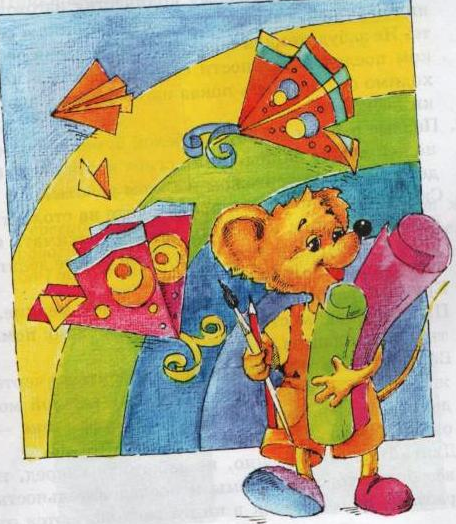                                                        Автор программы: Д.С.Шемурановас. Глухово, Нижегородская областьПояснительная записка         Все дети на свете любят общаться с бумагой. Их завораживает возможность бумаги менять форму. Она легко рвется, мнется, сгибается, скручивается и т.д. Но мало кто из ребят знает, что перегнув лист пополам, он делает первые шаги в великий мир японского искусства – оригами.         Оригами – это сложение различных фигур из разноцветных квадратных листов бумаги. Оригами - идеальная дидактическая игра, развивающая фантазию и изобретательность, логику и пространственное мышление, воображение и интеллект.  В переводе с японского «ори» означает «сложенный»,  а «ками» - «бумага», «бог». Можно предположить, что человек, творивший из бумаги, уподоблялся Богу – творцу Всего из Ничего, а сам результат работы – бумажная фигурка – был самым желанным даром для множества богов на протяжении столетий.        Позже искусством складывания из бумаги стали заниматься в основном женщины и дети. Оно носило чисто ритуальный характер, являясь частью традиций и обычаев.        Новое возрождение оригами тесно связано со страшной трагедией, произошедшей 6 августа 1945 года, когда «люди» решили испытать атомную бомбу на человеке, подписав смертный приговор городу Хиросима. В память о жертвах  атомной бомбардировке в Хиросиме заложили парк Мира. Среди детей, обреченных на гибель, возникло поверие о свободной птице, символе жизни-журавлике. Дети искренне верили, что, смастерив из бумаги 1000 журавликов, они исцелятся, останутся живы. В поддержку детей  создалось движение «1000 журавликов» возродившее интерес к оригами.      Япония объявила оригами своим национальным искусством, и каждый уважающий себя японец мастерит фигурки чуть ли не с 3-х лет.       В процессе складывания фигур оригами ребята познакомятся с различными геометрическими фигурами: треугольник, квадрат, трапеция и т.д., смогут легко ориентироваться в пространстве и на листе бумаги, делить целое на части, находить вертикаль, горизонталь, диагональ.       Простейшие способы конструирования поделок основаны на умении складывать квадрат пополам, по вертикали или горизонтали  и последовательном сгибании бумаги сначала вдоль, а потоми поперек, подравнивая стороны к противоположным углам.       Программа «Волшебный мир оригами» является программой общекультурной направленности, созданной на основе результатов работы по обучению учащихся начальной школы основам искусства оригами. Цель программы:          всестороннее интеллектуальное и эстетическое развитие младших школьников, развитие их творческих способностей, логического мышления, художественного вкуса, расширение кругозора. Задачи программы:Обучающие: знакомство детей с основными геометрическими понятиями и базовыми формами оригами. формирование умения следовать устным инструкциям, читать и зарисовывать схемы изделий;обучение различным приемам работы с бумагой; применение знаний, полученных на уроках окружающего мира, труда, рисования и других, для создания композиций с изделиями, выполненными в технике оригами. Развивающие: развитие внимания, памяти, логического и абстрактного мышления, пространственного воображения;развитие мелкой моторики рук и глазомера;развитие художественного вкуса, творческих способностей и фантазии детей. Воспитательные: воспитание интереса к искусству оригами;расширение коммуникативных способностей детей;формирование культуры труда и совершенствование трудовых навыков.            Программа «Волшебный мир оригами» разработана для учащихся начальной школы и рассчитана на 4 года – полный курс обучения детей в начальной школе (136 ч.). Занятия проводятся 1 раз в неделю. Тематическое планирование1-й годЗнания  и умения:Умение работать  с условными обозначениями: место сгиба, перегиб, сгиб во внутрь, сгиб наружу, сгиб-совмещение, сгиб «ступенька».понятие что такое  «базовая форма»;Знать и называть геометрические формамы: прямоугольник, квадрат, треугольник, ромб и способами их получения из прямоугольного листа бумаги;Умение находить диагональ, вертикаль, горизонталь;Умение складывать простейшие модели в технике оригами.Умение самостоятельно работать с инструкцией.Тематическое планирование2-й годЗнания  и умения:Знакомство с новыми базовыми формами;Умение складывать надувные  модели в технике оригами;Умение складывать модели по памяти в технике оригами;Умение работать со сгибом «ступенька».Тематическое планирование3-й годЗнания  и умения:Знакомство с новыми базовыми формами;Умение складывать модели по памяти в технике оригами;Умение работать со схемой;Умение грамотно подбирать базовую форму для выполнения той или ной фигуры;Изготовление оригинальных открыток; Умение работать со сгибом «ступенька».Тематическое планирование4-й годЗнания  и умения:Знакомство с новыми базовыми формами;Умение складывать модели по памяти в технике оригами;Умение работать со схемой;Умение грамотно подбирать базовую форму для выполнения той или ной фигуры;Умение составлять композиции.	Источники информации:http://stranamasterov.ru/;http://origami-paper.ru/;http://www.tvoyrebenok.ru/.№Название  занятияКол-во часов1Знакомство с историей искусства оригами. Презентация «Оригами»12Знакомство с основными приемами и условными обозначениями. Понятие базовая форма.13Презентация «Базовая форма «Треугольник»»14Базовая форма «Треугольник»: Бабочка15Базовая форма «Треугольник»: Тюльпан16Базовая форма «Треугольник»: Лиса17Базовая форма «Треугольник»: Лягушка18Базовая форма «Треугольник»: Стакан19Базовая форма «Треугольник»: Лисичка-сестричка110Базовая форма «Треугольник»: Верблюд111Базовая форма «Треугольник»: Парусник112Базовая форма «Треугольник»:  Голубь113Базовая форма «Треугольник»: Гриб114Базовая форма «Треугольник»: Дом115Презентация «Базовая форма «Воздушный змей»»116Базовая форма «Воздушный змей»: Слоненок117Базовая форма «Воздушный змей»: Жираф118Базовая форма «Воздушный змей»: Слон119Базовая форма «Воздушный змей»: Ворона120Базовая форма «Воздушный змей»: Жар-птица121Базовая форма «Воздушный змей»: Сова122Базовая форма «Воздушный змей»: Зебра123Базовая форма «Воздушный змей»: Попугайчик124Базовая форма «Воздушный змей»: Пингвин125Базовая форма «Воздушный змей»: Лев126Базовая форма «Воздушный змей»: Зайчик127Базовая форма «Воздушный змей»: Петушок128Базовая форма «Воздушный змей»: Белка129Базовая форма «Воздушный змей»: Гусь130Базовая форма «Воздушный змей»: Лебедь131Базовая форма «Воздушный змей»: Павлин132Базовая форма «Воздушный змей»: Утка133Базовая форма «Воздушный змей»: Динозавр134Оформление выставки работ1Итого Итого 34 ч.№Название  занятияКол-во часов1Повторение. Базовые формы «Треугольник» и «Воздушный змей»12Повторение.  Звезда игольчатая13Повторение. Дракончик14Повторение. Тигр15Повторение. Зубр16Повторение. Медведь17Повторение. Рыбка18Презентация «Базовая форма «Двойной треугольник»»19Базовая форма «Двойной треугольник»: Свинья110Базовая форма «Двойной треугольник»: Рыбка111Базовая форма «Двойной треугольник»: гоночная машинка112Базовая форма «Двойной треугольник»: Черепаха113Базовая форма «Двойной треугольник»: Ракета и рыбки114Базовая форма «Двойной треугольник»: Бабочка115Базовая форма «Двойной треугольник»: Цветы116Базовая форма «Двойной треугольник»: Зайчик117Базовая форма «Двойной треугольник»: Прыгающая лягушка118Базовая форма «Двойной треугольник»: Летучая мышь119Базовая форма «Двойной треугольник»: Ракета 1120Базовая форма «Двойной треугольник»: Фусэн -водяная бомбочка121Базовая форма «Двойной треугольник»: Зайчик надувной122Базовая форма «Двойной треугольник»: Тюльпан123Презентация «Базовая форма «Двойной квадрат»»124Базовая форма «Двойной квадрат»: Кувшинка125Базовая форма «Двойной квадрат»: Краб126Базовая форма «Двойной квадрат»: Кузнечик127Базовая форма «Двойной квадрат»: Лилия128Базовая форма «Двойной квадрат»: Павлин129Базовая форма «Двойной квадрат»: Летающий журавлик130Базовая форма «Двойной квадрат»: Надувной журавлик131Базовая форма «Двойной квадрат»: Свинка и мышка132Базовая форма «Двойной квадрат»: Тюлень133Базовая форма «Двойной квадрат»: Ваза134Выставка работ1Итого Итого 34№Название  занятияКол-во часов1Повторение. Базовые формы «Треугольник» и «Воздушный змей»12Повторение. Базовые формы «Двойной треугольник» и «Двойной квадрат»13Презентация «Базовая форма «Конверт»»14Базовая форма «Конверт»: Ёжик15Базовая форма «Конверт»:  Тюлень16Базовая форма «Конверт»: Пароход17Презентация «Базовая форма «Дом»»18Базовая форма «Дом» : Домик-избушка19Базовая форма «Дом» : Дерево110Базовая форма «Дом»: Церковь111Презентация «Базовая форма «Книга»»112Базовая форма «Дверь»: Лодка наизнанку113Базовая форма «Дверь»: Кимоно114Базовая форма «Дверь»: Тюльпан115Базовая форма «Дверь»: Лягушка116Базовая форма «Дверь»: Коробка117Базовая форма «Дверь»: Пистолет118Базовая форма «Дверь»: Рубашка119Базовая форма «Дверь»: Кукла120Базовая форма «Дверь»: Мебель для куклы121Базовая форма «Дверь»: Открытка рубашка122Базовая форма «Дверь»:Платье для куклы 1123Базовая форма «Дверь»:Платье для куклы 2124Базовая форма «Дверь»:Открытка кимоно125Базовая форма «Дверь»:Открытка платье126Базовая форма «Дверь»: Штаны127Презентация «Базовая форма «Рыба»»128Базовая форма «Рыба»: Дракончик129Базовая форма «Рыба»: Акула130Базовая форма «Рыба»: Сом131Базовая форма «Рыба»: Аквариум с рыбами132Базовая форма «Рыба»: Кит133Базовая форма «Рыба»: Дракон134Выставка работ1№Название  занятияКол-во часов1Повторение. Базовые формы «Треугольник» и «Воздушный змей»12Повторение. Базовые формы «Двойной треугольник» и «Двойной квадрат»13Изготовление моделей животных. 14Изготовление моделей птиц.15Изготовление моделей одежды16Повторение. Базовые формы «Дверь», «Дом», «Рыба»17Изготовление моделей животных. 18Изготовление модели здания.19Изготовление моделей одежды110Презентация «Базовая форма «Птица»»111Базовая форма «Птица»: Лебедь112Базовая форма «Птица»: Ворон113Базовая форма «Птица»: Воробей114Базовая форма «Птица»: Ворона115Базовая форма «Птица»: Грач116Базовая форма «Птица»: Гусь117Базовая форма «Птица»: Гусыня118Базовая форма «Птица»: Курица119Базовая форма «Птица»: Пингвин120Базовая форма «Птица»: Ласточка121Базовая форма «Птица»: Попугай122Базовая форма «Птица»: Попугайчик123Базовая форма «Птица»: Страус124Базовая форма «Птица»: Цыпленок125Базовая форма «Птица»: Цапля126Базовая форма «Птица»: Фазан127Презентация «Базовая форма «Бутон»»128Базовая форма «Бутон»: Лилия129Базовая форма «Бутон»: Тюльпан130Базовая форма «Бутон»: Цветочная  композиция131Базовая форма «Бутон»: Ромашка132Базовая форма «Бутон»: Звезда133Базовая форма «Бутон»: Лотос134Выставка работ1